DAFTAR PUSTAKABUKUAli. M. Hatta, Peradilan Sederhana, Cepat, dan Biaya Ringan Menuju Keadilan Restoratif, Bandung: Alumni, 2019.Atmasasmitha. Romli, Sistem Peradilan Pidana Kontemporer, Jakarta: Kencana, 2011.Diantha, I Made Pasek. Metodelogi Penelitian Hukum Normatif Dalam Justifikasi Teori Hukum, Jakarta : Prenada Media Group, 2016.Djulaeka dan Devi Rahayu, Buku Ajar Metode Penelitian Hukum, Surabaya: Scopindo Media Pustaka, 2019.Fajar. Mukti, Yulianto Achmad, Metode Penelitian Hukum Normatif, Yogyakarta: Pustaka Pelajar, 2020.Hamzah. Andi, Pre-Trial Justice Discretionary Justice Dalam Kuhap Berbagai Negara, Jakarta: Sinar Grafika, 2018.Hiariej. Eddy O.S, Prinsip-prinsip Hukum Pidana, Yogyakarta: Cahya Atma Pustaka, 2014.Husin. Kadri, Budi Rizki Husin, Sistem Peradilan Pidana Di Indonesia, Jakarta: Sinar Grafika, 2018.Makarao. Moh. Tufik, Suharsil, Hukum Acara Pidana Dalam Teori dan Praktik, Bogor: Galia Indonesia, 2010.Marzuki. Peter Mahmud, Penelitian Hukum, Jakarta: Prenada Media Group, 2020.Muhaimin, Metode Penelitian Hukum, Mataram: Mataram University press, 2020.Nelson. Febby Mutiara, Sistem Peradilan Pidana Di Indonesia, Depok: Rajawali, 2020.Sriwidodo. Joko, Perkembangan Sistem Peradilan Pidana di Indonesia, Yogyakarta: Kepel Press, 2020.JURNAL ATAU SKRIPSIBurhanudin, Susanto, “Layanan Perkara Secara Elektronik (E-Court) Saat Pandemi Covid-19 Hubungannya Dengan Asas Kepastian Hukum” Jurnal Varitas et Justitia, Vol. 30. 2021.HTP. Sinta Dwi, “Kajian Yuridis Terhadap Keterangan Sanksi Melalui Audio Visual di Persidangan Perkara Pidana” Program Skripsi Sarjana Ilmu Hukum, Universitas Indonesia, 2019.Ibrahim, Muhammad Roihan, “Penerapan Sistem E-Court pada pengadilan”, Repository Jurnal, 2021.Mardatillah. Aida, “Sejumlah kelemahan Sidang Elektronik Dalam Praktik”, Hukum Online Jurnal, 2020.Mukhlash. Mohammad, “Implementasi Perma Nomor 4 Tahun 2020 Tentang Persidangan Perkara Pidana Secara Elektronik”, Pemikiran dan Pembaharuan Hukum Jurnal, Vol 24, No 1, 2021.Purnama. Panji, “Penerapan E-Court Perkara Pidana sebagai salah satu upaya Terwujudnya Integraded Judiciary dalam Sistem Peradilan Pidana di Indonesia”, Rechtsvinding Jurnal, Vol 2, No 1, 2021.Rahman. Kholilur, “Modernisasi Persidangan Perkara Pidana Pasca Diterbitkanya Peraturan Mahkamah Agung Nomor 4 Tahun 2020 Tentang Administrasi dan Persidangan Perkara Pidana Di Pengadilan Secara Elektronik”, Program Skripsi Sarjana Ilmu Hukum, Universitas Airlangga Surabaya, 2021Rosady. Rakyu Swarnabumi R, “Sistem E-Court Dalam Pelaksanaan Peradilan di Indonesia Pada Masa Pandemi Covid-19”. Skripsi Program Sarjana Ilmu Hukum, Universitas Palangkaraya, 2021.INTERNETBuku Panduan E-Court, Mahkamah agung, https://ecourt.mahkamahagung.go.id/.Ditjenmiltun, Mahkamah Agung RI, E-Court, Era Baru Beracara di Pengadilan https://www.pt-bengkulu.go.id/berita/e-court-era-baruberacara-di-pengadilan.UNDANG-UNDANGPeraturan Mahkamah Agung Nomor 4 Tahun 2020 Tentang Administrasi Persidangan Perkara Pidana Di Pengadilan Secara Elektronik.Peraturan Mahkamah Agung Nomor 4 Tahun 2020 Tentang Administrasi Persidangan Perkara Pidana Di Pengadilan Secara Elektronik.LAIN-LAINInterview dengan Eswin Ririh, Selaku Petugas Pengadilan Negeri Slawi, Kamis, 05 Januari 2023.Daftar Riwayat HidupNama 	: Nurul Arifatul ZaniaNPM	: 5119500035Tempat/ Tanggal Lahir	: Tegal, 10 Oktober 2000Program Studi	: Ilmu HukumAlamat	: Desa Karangmangu Rt 02/01 Kecamatan Tarub   Kabupaten TegalRiwayat Pendidikan	:Demikian daftar Riwayat hidup ini saya buat dengan sebenarnya.NoNama SekolahTahun MasukTahun Lulus1SD Negeri 01 Karangmangu200720132SMP Negeri 01 Tarub201320163SMA Negeri 01 Pangkah201620194S1 Fakultas Hukum Universitas Pancasakti Tegal2019-Tegal, 05 Februari 2023Yang menyatakan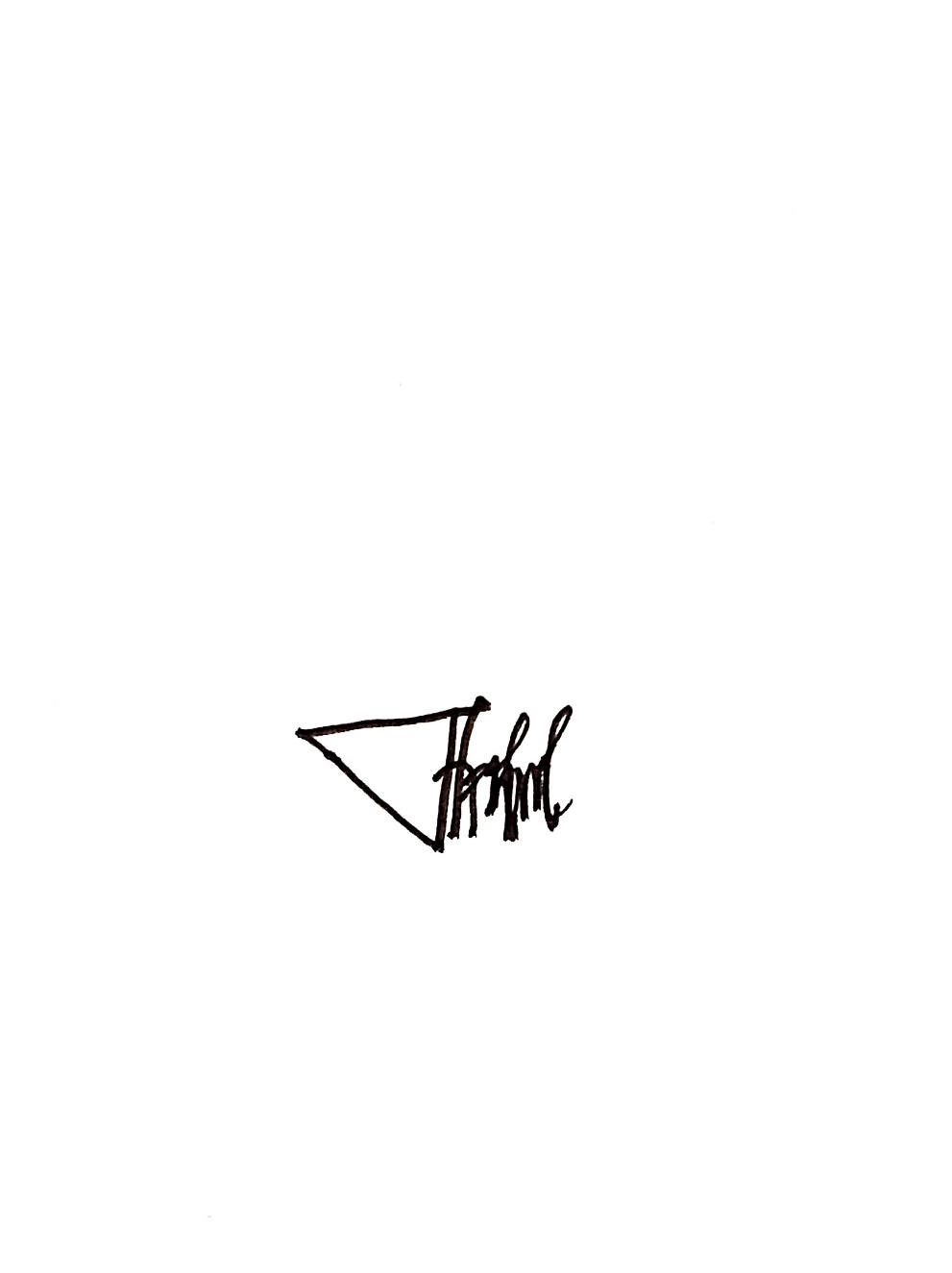 Nurul Arifatul Zania